Warm UpBegrüßungVorstellungAblauftransparenzZielAgendaGgf. SpielregelnEinstiegThemaProblemdefinitionInhalte transportierenInformationenAlternativenVorteileAusstiegSchlussappellAusblickFragen und Diskussion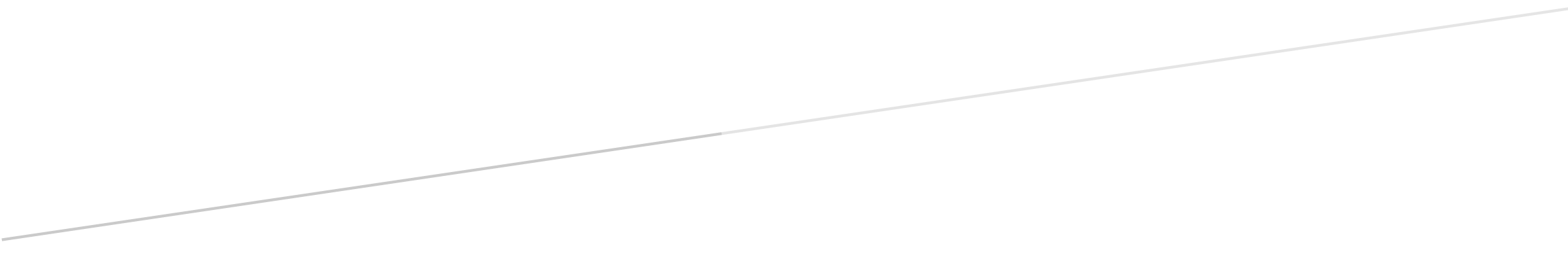 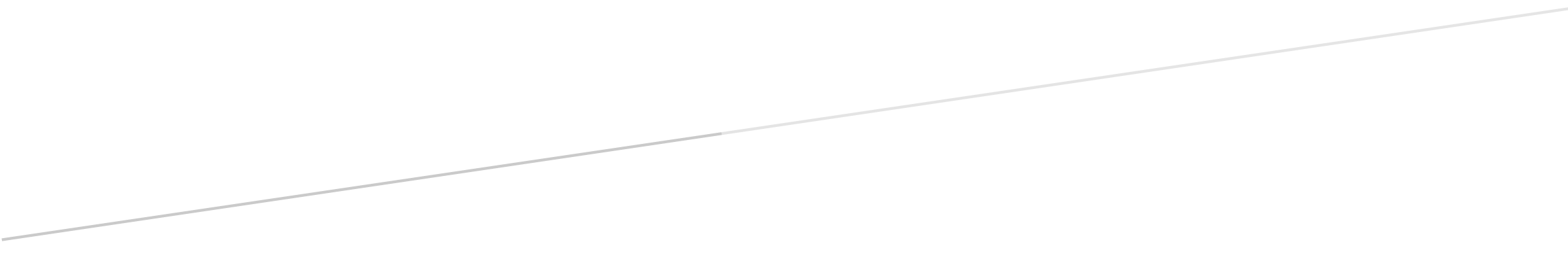 